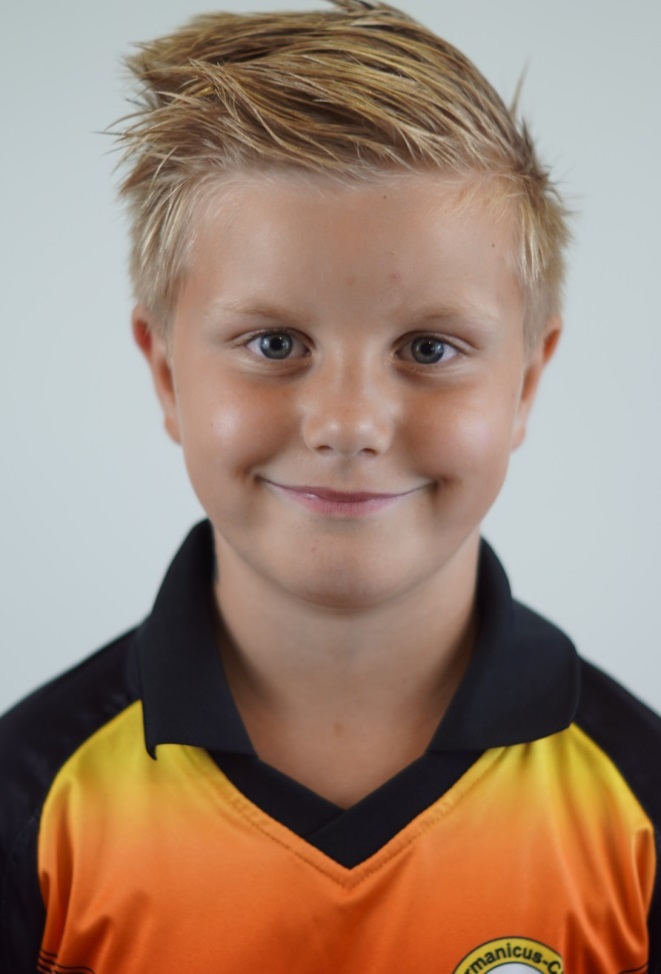 Vragen voor de 123 inkt PUPIL van de WEEK      Wedstrijd:   Germanicus 1  –  GVAV- Rapiditas1Zondag: 08 MaartAanvang:14.30uur Naam: Bram ZoerLeeftijd: 8 jaarSpeelt in: JO9-2Welke school zit je? Paul KrugerschoolWelke groep zit je? Groep 5Wat zijn je hobby’s naast voetbal? Muziek, theater en computerspelletjes spelenWat wil je later worden? Misschien astronautWie is je favoriete speler bij  Germanicus? Kain Hoogeveen (en ook Bram Weerink)Favoriete Club Nederland? FC Emmen en AJAXFavoriete Club Buitenland ? FC BarcelonaWie is je favoriete profvoetballer?  Donny van de BeekVoorspelling  uitslag van   Germanicus 1  - GVAV- Rapiditas1: 5-3